Szakdolgozat befogadási kérés elfogadása, szakdolgozat téma véglegesítéseSzakdolgozat-Szakdolgozatok menüponton a hallgatónál Végleges beadás támogatás oszlopban válasszuk ki, hogy Támogatott/Nem támogatott a szakdolgozat, majd mentsül el a Mentés gombbal.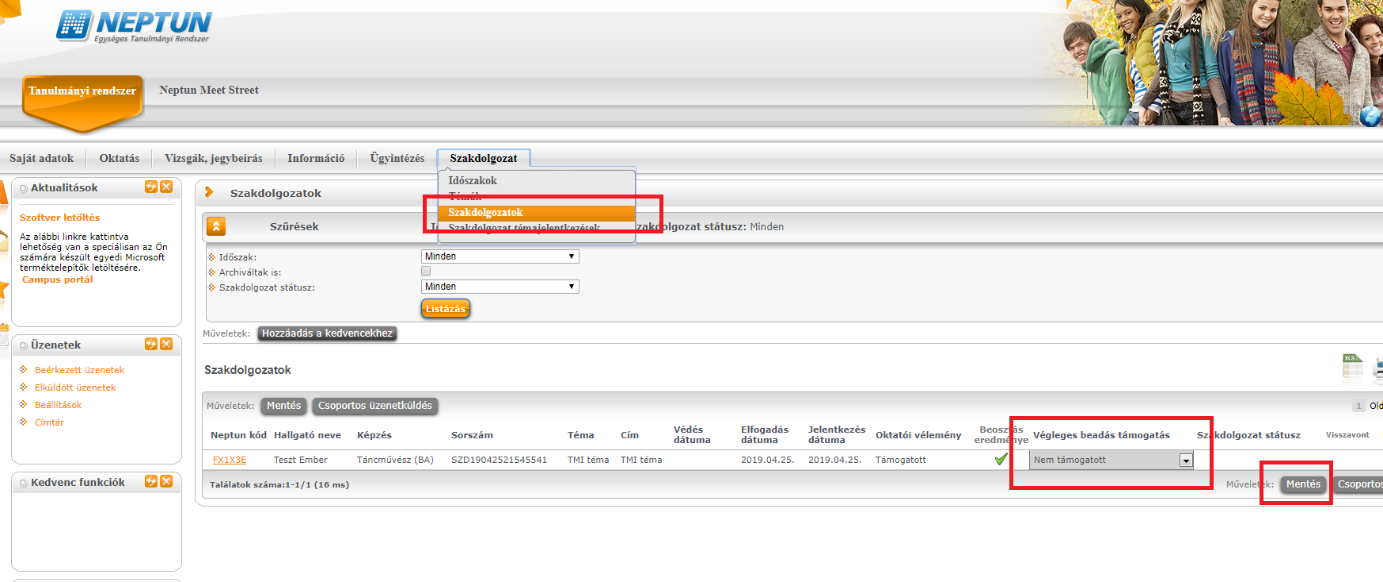 Ha ez megtörtént, támogatott esetén a hallgató fel fogja tudni tölteni a szakdolgozattal kapcsolatos dokumentumait